IncubatorWarehouse.com Feeder & Waterer Kit Instructions
Kit Includes:
1 - Waterer for Birds
1 - Pack of Waterer Stones (Reflective Color attracts birds & Prevents Drowning)
1 - Feeder for Birds
1 - Pack of Chick Starter Feed1 – Packet of Noble Nest Chick Electrolyte 
1 - Set of feeding instructions for birdsFeeding & Watering InstructionsNewly hatched birds are fine for 24-48 hours after hatching without food and water, but it is recommended to give them food and water as soon as they are placed in the brooder.  The Starter Feed provided in this kit is a high protein general purpose feed that is specially formulated for young birds.  Keep a fresh supply of water and ensure the new chicks can not drown or get too wet in the water container you choose.  The electrolytes included in this kit contains vitamins, minerals and electrolytes and will help ensure well hydrated healthy young birds.  This same electrolyte can be given to adult birds.  Be especially careful with small birds such as quail to prevent them from getting wet.  When wet they chill easily and this can kill them.  To attract the birds to the water, place the shiny glass stones in the ring of the waterer.  They will be attracted to the shiny objects and instinctively peck at them.  In the process, they will learn to drink.  Once the Starter Feed Runs OutCheck your local pet store, animal feed store or farm and ranch store for bird feed and get their suggestion on which is best for your birds.  As a temporary substitute, you can feed them instant oatmeal, flaked infant cereal, or other whole-grain cereals. You can put whole grains (rice, wheat, barley, old-fashioned oats, anything) into the blender and blend them slightly. Do not blend completely to a powder.  Leave the feed with them all the time.  They will stop eating when they have had enough.  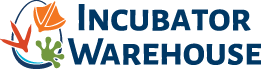 service@incubatorwarehouse.com208-740-1344 (1EGG)